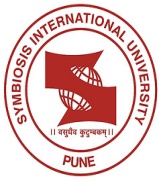 Sub Committee for Philosophy Faculty of Humanities and Social Sciences Curriculum DevelopmentName of Institute: Symbiosis School for Liberal Arts (SSLA)Course Name: Philosophy Elective - Philosophical Reflections on Money & WealthCourse Code: T6268 (UG/PG): UG, Elective Number of Credits: 4 Level: 2IntroductionThe aim of this course is to take a philosophical look at the phenomenon of money and its associated complexities. Money, given its central place in everyday life and in policy decisions, ought to be understand in depth and can gainfully be studied outside of the confines of economics. The course is interdisciplinary and will often refer to foundational economic and social theorists. While ethical issues are the first to arise when one mentions philosophy and money in the same sentence, this course will not be restricted to just that. In addition to questions of ethics arising out of the systematic use of money, students will gain an understanding of what may be termed the metaphysics of money. We'll also explore the socio-economic antecedents and consequences of the ascent of money.Learning Objective(s):To discuss the intersection between money and philosophyExplain and express key philosophical ideas with regard to money, both ancient and modern. To identify contemporary issues arising out of the use of money and the monetary system. Pedagogy:Lecture, Class Discussion, Group work, Audio-Visual AidsPre-requisites: NoneCourse OutlineBooks RecommendedWalsh, A. & Lynch, T. (2008) The Morality of Money: An Exploration in Analytic Philosophy. Palgrave Macmillan.Simmel, G. (1978) Philosophy of Money. Routledge.Seneca, ‘Dialogues and Essays’, trans. John Davie. Oxford: Oxford University Press, 2008.Research Papers/Articles recommended for reading:Will be provided in class as per the topic & discussion current during the semesterSuggested Evaluation Methods: Two components of Evaluations per semesterContinuous Assessments (CA): At least 4 components to be conducted through the semester along with Attendance & Class Participation with minimum 60 and maximum 80 marks Regularity of attendance Extent of class participationWritten Tests (MCQs & Essay Type)Individual / Group PresentationsEssayVivaSemester End Evaluation (SEE): At least 2 components with minimum 20 and maximum 40 marks Written assessment eg. short answers, essay question, multiple choice questions Presentations etc. Parallel/Similar courses with the existing curriculum:Name of the Expert: Mr. Ajit AbhyankarSignature:Date:Sr. NoTopicHours1The Importance & Centrality of MoneyThe Centrality of Money in Everyday LifeBrief Introduction to the Evolution of MoneyIntroduction to the Monetary Economy82.Aristotelian QuestionsAristotle on MoneyUsury & Interest TakingThe Profit Motive203Georg Simmel’s ‘Philosophy of Money’Action & Economic ActionThe Objective SpiritMoney: It’s PropertiesMoney & Modern Society204Money & HappinessDiscussion on a Film Relating to Money &Happiness Seneca, ‘On the Happy Life’Ralph. W. Emerson, ‘On Compensation’12S.No.Name of the courseInstitute where it was offeredNoneName of MemberAt SSLA the point of contact for Philosophy is Mr. Aditya NainMs. Avani SabdeDesignationTeaching Associate Visiting ProfessorOrg. / Inst.SSLASSLASignature